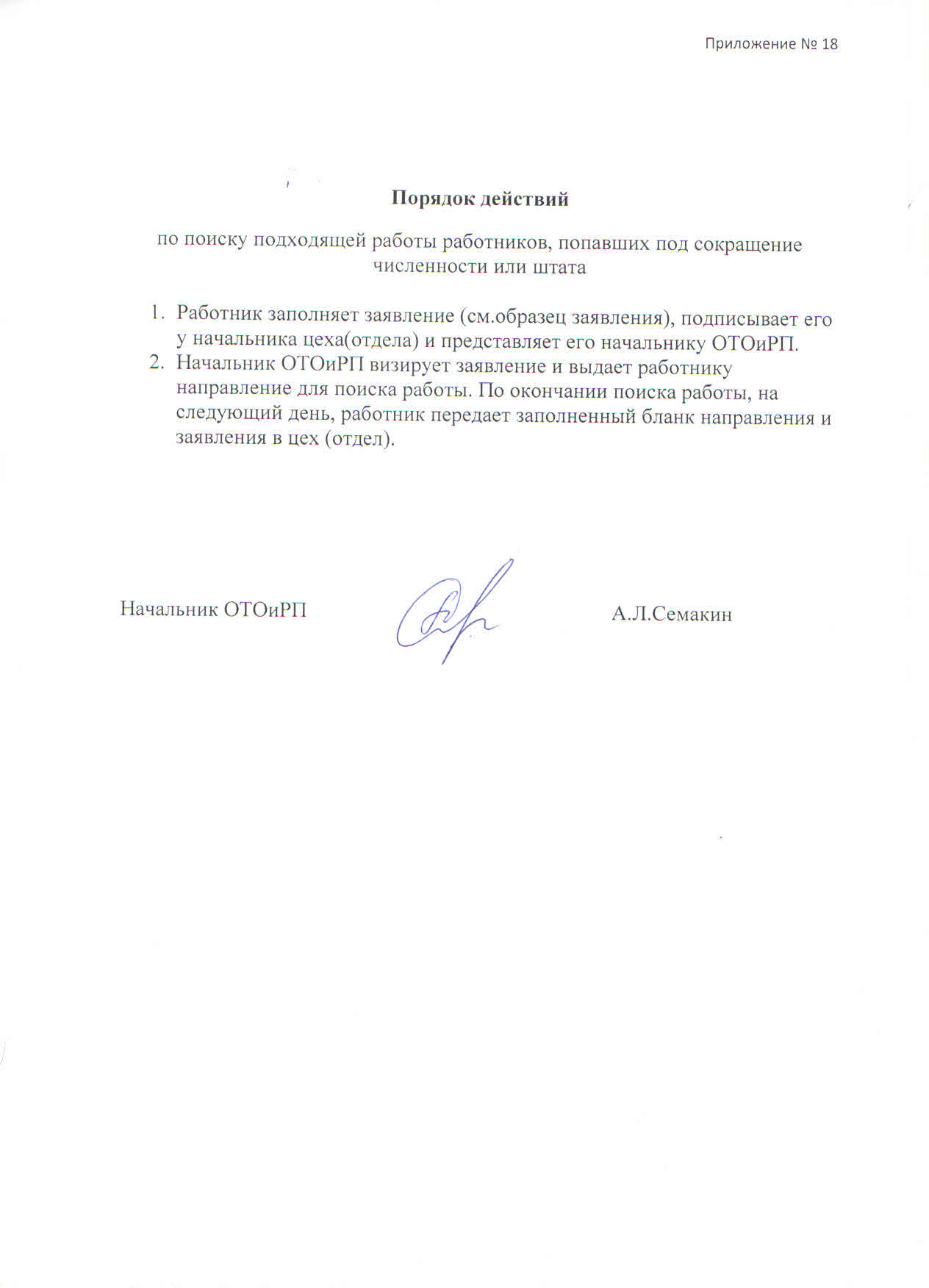                                                                 Начальнику цеха (отдела) № _____ ___________________________ ___________________________                                                                 ___________________________                                                      ЗАЯВЛЕНИЕ        В соответствии с п.8.5. коллективного договора на 2014-2015гг прошу Вас предоставить мне отпуск с сохранением заработной платы ________________.             (дата)        Обязуюсь, по истечении предоставленного отпуска, предоставить Вам по требуемой форме информацию о результатах поиска работы.                                                                         Подпись_____________                                                                          Дата________________